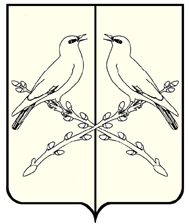 СОВЕТ НАРОДНЫХ ДЕПУТАТОВШАНИНСКОГО СЕЛЬСКОГО ПОСЕЛЕНИЯТАЛОВСКОГО МУНИЦИПАЛЬНОГО РАЙОНА ВОРОНЕЖСКОЙ ОБЛАСТИРЕШЕНИЕот 23 сентября 2020г. №188п.Участок №26О внесении изменений в решение Совета народных депутатов Шанинского сельского поселения Таловского муниципального района от 22.06.2020 №180 «О внесении изменений в решение Совета народных депутатов Шанинского сельского поселения Таловского муниципального района от 27.02.2018 №118 «Об утверждении Порядка освобождения от должности в связи с утратой доверия лиц, замещающих муниципальные должности и применения к лицам, замещающим должности муниципальной службы в органах местного самоуправления Шанинского сельского поселения Таловского муниципального района Воронежской области взысканий за несоблюдение ограничений и запретов, требований о предотвращении или об урегулировании конфликта интересов и неисполнение обязанностей, установленных в целях противодействия коррупции»В связи с технической ошибкой Совет народных депутатов Шанинского сельского поселения Таловского муниципального районаРЕШИЛ:1. В решение Совета народных депутатов Таловского муниципального  района от 22.06.2020 года №180 «О внесении изменений в решение Совета народных депутатов Шанинского сельского поселения Таловского муниципального района от 27.02.2018 №118 «Об утверждении Порядка освобождения от должности в связи с утратой доверия лиц, замещающих муниципальные должности и применения к лицам, замещающим должности муниципальной службы в  органах местного самоуправления Таловского муниципального района взысканий за несоблюдение ограничений и запретов, требований о предотвращении или об урегулировании конфликта интересов и неисполнение обязанностей, установленных в целях противодействия коррупции» внести следующие изменения:1.1. Преамбулу решения изложить в новой редакции:«На основании Федерального закона от 06.10.2003 № 131-ФЗ «Об общих принципах организации местного самоуправления в Российской Федерации», Федерального закона от 25.12.2008 № 273-ФЗ «О противодействии коррупции», Федерального закона от 02.03.2007 № 25-ФЗ «О муниципальной службе в Российской Федерации», Устава Шанинского сельского поселения Таловского муниципального района Воронежской области, Совет народных депутатов Шанинского сельского поселения Таловского муниципального района»;1.2. В первом абзаце решения слова «16.02.2018 года №235» заменить на слова «27.02.2018 года №118».2. Настоящее решение вступает в силу после его официального обнародования.Глава Шанинскогосельского поселенияА.П.Бурахин